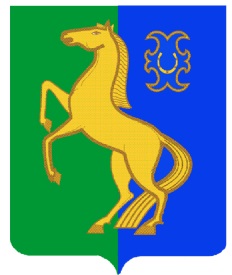 Башkортостан Республиĸаhы                                                                                         Республика Башкортостан 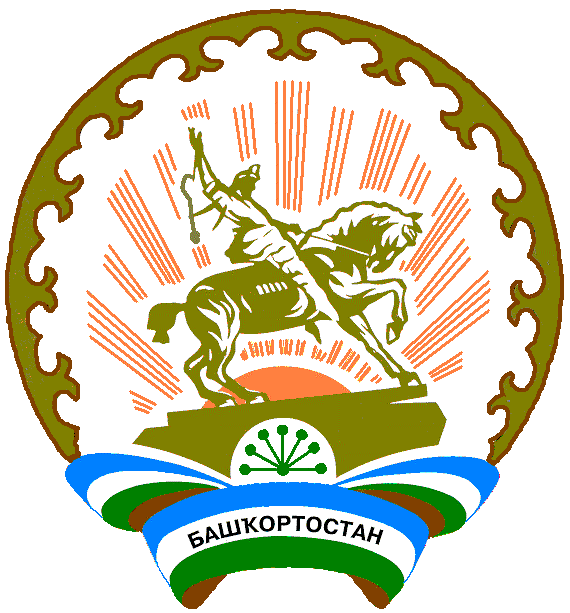 Йəрмəĸəй  районы                                                                  Администрация  сельского  муниципаль районының                                          поселения Суккуловский     Һыуыkkул ауыл советы                                           сельсовет муниципальногоауыл билəмəhе хакимиəте                                                  района Ермекеевский район                                                  452194, Һыуыkkул а, Мəктəп ур.5                           452194,с. Суккулово ,ул.Школьная,5                                                              Тел. (34741)2-55-37    ҠАРАР                              № 4                    ПОСТАНОВЛЕНИЕ      «21» ғинуар 2020й.                                                 «21» января   2020г.   «Об утверждении Плана мероприятий по подготовке и проведении 75-й годовщины Победы в Великой Отечественной войне 1941 - 1945 годов в сельском поселении Суккуловский сельсовет муниципального района Ермекеевский район РБ в 2020 году»   В соответствии с Указом Главы Республики Башкортостан от 28 декабря 2018 года N УГ-343 "О подготовке и праздновании 75-й годовщины Победы в Великой Отечественной войне 1941 - 1945 годов":
1. Утвердить План основных мероприятий по подготовке и празднованию в 2020 году в сельском поселении Суккуловский сельсовет муниципального района Ермекеевский район Республике Башкортостан 75-й годовщины Победы в Великой Отечественной войне 1941 - 1945 годов (далее - План) согласно приложению № 1  к настоящему постановлению.2.	Создать оргкомитет по подготовке и проведению 75-й годовщины Победы в Великой Отечественной войне 1941 - 1945 годов  в сельском поселении Суккуловский сельсовет муниципального района Ермекеевский район Республике Башкортостан согласно приложению № 2 к настоящему постановлению.3. Контроль за исполнением данного постановления оставляю за собой.Глава сельского поселенияСуккуловский сельсовет:				Ф.Р. Галимов Приложение № 1 к постановлению  главы сельского поселения                                                                                                  Суккуловский сельсовет муниципального района  Ермекеевский район РБ№ 4 от  «21» января 2020г.ПЛАНмероприятий в  сельском поселении Суккуловский сельсовет муниципального района Ермекеевский район Республики Башкортостан на 2020 год по подготовке и проведению 75-ой годовщины Победы в Великой Отечественной войне 1941-1945 годовПриложение № 2 к постановлению  главы сельского поселения                                                                                                  Суккуловский сельсовет муниципального района  Ермекеевский район РБ№ 4 от  «21» января 2020г.Утвердить оргкомитет  по подготовке и проведению 75-й годовщины Победы в Великой Отечественной войне 1941 - 1945 годов  в сельском поселении Суккуловский сельсовет муниципального района Ермекеевский район Республике Башкортостан в следующем составе:Галимов Ф.Р.  	-  глава сельского поселения                   председатель комиссииЧулпанова Ф.М.             – директор МОБУ СОШ с. Суккулово  заместитель председателя комиссии				  (по согласованию)Тихонова Т.А. – управляющий делами сельского поселения                            секретарьЧлены комиссии:Кириллова Е.Н.	- культорганизатор Суккуловского СКХристофорова Г.А.           - культорганизатор Купченеевского СКВагапова Е.В.                    - культорганизатор Елань-Чишминского СКПетряева О.Н.                   – депутат Совета СП Суккуловский сельсовет       Дмитриева В.М.  	           - директор МОБУ ООШ с. Елань-Чишма                  Пургина Н.В.                    – библиотекарь с. Купченеево                                          Алексеева Е.В.                 – библиотекарь с. Елань-Чишма                                           Гареева Р.Р.                      – библиотекарь с. Суккулово№ п.пФорма и название мероприятияСроки исполненияМесто проведенияОтветственный исполнитель1Участие в районных мероприятияхВ течении годаРДКГлава СП, культ. организаторы и библиотекари 2«Дети войны» литературно-музыкальная композиция ко Дню защитника ОтечестваФевральСельские клубыГлава СП, культ. организаторы и библиотекари3Беседа «Наш флаг»февральСельские клубыГлава СП, культ. организаторы и библиотекари4«Мама самое нежное слово» - концерт ко Дню 8 мартаМартСельские клубыГлава СП, культ. организаторы и библиотекари5Обследование условий жизни тружеников тыла Великой Отечественной войныМарт-апрельСельские клубыГлава СП, культ. организаторы и библиотекари6Благотворительная акция «Помоги ветерану»В течении годаГлава СП, культ. организаторы и библиотекари7«Гуляй масленица» - народные гулянияМартГлава СП, культ. организаторы и библиотекари8Сбор материала для выставок, посвященных 75-летию победымартГлава СП, культ. организаторы и библиотекари, школы9Оформление журнала «75 лет победы»Марткульт. организаторы и библиотекари, школы10«Летим в космос!» - игра-путешествие, конкурсная программа, посвященная Дню космонавтикиАпрельСельские клубыГлава СП, культ. организаторы и библиотекари11День Земли. Экологическая акция «Сделаем краше, село наше»АпрельСельские клубыГлава СП, культ. организаторы и библиотекари12Обновление обелиска участникам ВОВ в д. БогородскийАпрель Глава СП, культ. организаторы и библиотекари13Обновление  сквера  Победы в ВОВ (посадка голубых елей) в с. Суккулово АпрельГлава СП, культ. организаторы и библиотекари14Экологическая акция по благоустройству обелисков других населенных пунктовАпрельГлава СП, культ. организаторы и библиотекари15Торжественный митинг с возложением цветов к памятнику, обелиску участникам Великой Отечественной войны 1941-1945 годовМайГлава СП, культ. организаторы и библиотекари16Торжественный концерт, посвященный 75–летию    Победы в ВОВМайСельские клубыГлава СП, культ. организаторы и библиотекари17«Бессмертный полк»Май  Глава СП, культ. организаторы и библиотекари, школы17Чаепитие «Вспомним фронтовые»МайСельские клубыГлава СП, культ. организаторы и библиотекари18Экологическая акция «День памяти и скорби»ИюньСельские клубыГлава СП, культ. организаторы и библиотекари19Беседа «Вспомним всех 112 Башкирской  кав. девизии»ИюньСельские клубыГлава СП, культ. организаторы и библиотекари20«Скажи жизни – «Да!»»- диспутИюнь Сельские клубыГлава СП, культ. организаторы и библиотекари21Наша матушка Россия – беседаИюньСельские клубыГлава СП, культ. организаторы и библиотекари22«Устный журнал о культуре наших предков»ИюльСельские клубыГлава СП, культ. организаторы и библиотекари23«Сбор экспонатов в местный музей»АвгустСельские клубыГлава СП, культ. организаторы и библиотекари24День пожилого человека. Концерт. Посиделки у самовара «Голова седая, да душа молодая»ОктябрьСельские клубыГлава СП, культ. организаторы и библиотекари25История в лицах (Сбор старых фотографий)ОктябрьСельские клубыГлава СП, культ. организаторы и библиотекари26«Свет материнства – свет любви» - вечер встречи с тружениками тылаНоябрьСельские клубыГлава СП, культ. организаторы и библиотекари